county TitlesWant to represent your county?Apply for your American Excellence County title now!Winners receive a beautiful tiara & sash.No travel is required; however, travel opportunities are available.  $150 entry fee.Complete the application and return.	On a separate page, tell us why you want to represent your city.Outline your achievements and activities. Include a full body shot and a head shot.Include the photos, questions & answers with the application below.. Prize package will arrive about 4-6 weeks after title selection.  Travel, parade, & appearance opportunities are available for those interested.  Appearances are not required.American Excellence County Title ReservationName 	Age 	Birth Date 	Phone ( 	) 	Cell ( 	)  	Address 	City 	State 	Zip Code 	E-mail 	Referred by  	Entry Fee: Entry fee is $150____0-6 months Infant		____ 7-12 months baby	 		____13-18 months toddler ____19-24 months Tiny	 	____25 months-4yrs. Preschool	 	____5-7 years Little____8-10 yrs. Young Miss	 	____11-12 yrs. Pre-Teen	 	____13-14 yrs. Jr. Miss     ____15-19 yrs. Teen Miss	 	____20-25 yrs. Miss	 		____26 & older Ms. Lady	 	     ____Mrs. (Married/any age) 		____ 55 & overCounty Title choice 	Send title to the following address:Answer the following questions. You may use additional paper if needed. Enclose your entry fee, head shot & full body shot photos.Why do you want to represent your city? 	_What activities do you participate in?  	What are your achievements, awards & recognitions?  	Measurement from the top of your right shoulder diagonally across your body to 6 inches below your left hip bone. ________________Publicity Release (Required)I understand that contestant & winners’ photos will be used on the pageant website, brochures, submitted to pageant publications; to news media and that some events the winners will be invited to attend, have media coverage.I, 	give permission for 	to compete in the pageant. I also give permission for pageant & appearance photos to be used for the purpose of publicity.Please, list the local media sources that you would like to have notified of your pageant participation. Media Name	phone number	e-mail address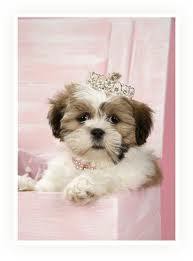 Miss American Excellence encourages everyone to give back to the community.  Please, make a contribution to your local area humane society.Optional Items for purchase:___Magnetic car signs (set of 2 signs) with your name and city title $35Only magnets ordered through American Excellence may be used.Print name clearly as you wish it to appear on signs	 	___Your name on back shoulder of sash $8Print first name only as you wish it to appear on sash	 	___Rhinestone Crown Pin for Sash $10Total enclosed for additional purchases		Mail with photos, money order/cashier’s check to Miss American Excellence235 Arthur Bradley Rd. London, OH 43140For additional information contact 740-857-1417.Not responsible for lost or late mail.I, 	, give permission for   		 Legal parent/guardian		pageant participant to compete in the city pageant. I agree to hold harmless any and all persons involved with the city pageant & American Excellence Pageant system.Signature of Parent/Guardian 	Date   	